STEP #1CHANGE OF PERSPECTIVE: WHAT IF...?   Please, think for yourself:	I imagine that I have fled from my home country and arrived here:  What would be particularly important to me?  What would I need in order to arrive safely in my new homeland, to be able to contribute to my new society and to   live well together with the people here?  What would I wish for as a refugee? To what would I have a right, a claim?STEP #2WHAT BASIC RIGHTS DO REFUGEES HAVE?In your opinion, to what extent are these rights of refugees respected in our country? What could we (our country) do more to respect the rights of refugees? What rights are not respected by some communities? What may be the reasons for this lack of respect? Are these reasons justified?What values do I express when I defend or oppose refugee rights?STEP #3ROLE-PLAYING: HOW DO WE WANT TO LIVE TOGETHER?   Situation	In the small-town X-City a refugee shelter with 400 inhabitants was founded a few weeks ago. Many families have small children.Even before the refugees moved in, a citizens’ initiative was formed («Refugees: Not with us! »), which is strictly against the shelter. It warns against rising criminality and other dangers by the refugees and demands that X-City should take more care of its own population. In X-City there are social problems. If one cannot prevent the refugee shelter, one must protect the citizens at least against the refugees, the initiative claims.At the same time, a group of volunteer refugee helpers («Refugees Welcome! ») has been set up to support the refugees and promote good relations between refugees and locals. They point out the basic rights of refugees and that everyone in X-City benefits from living together.Recently there have been some thefts that have been attributed to the refugees. Some neighbours complain about noise and waste from the shelter and rumours are circulating in the city that some refugees behave «very suspiciously» and appear dangerous when they are moving around the city. At the same time, some refugees complain that they are not served in shops or are insulted on the street. They say it is be very difficult to have friendly contacts with the locals.STEP #3ROLE-PLAYING: HOW DO WE WANT TO LIVE TOGETHER?SPECTATORSWhat did we notice?What strategy did the participants follow?Were any prejudices or verbal abuse expressed?What rights and duties of refugees and locals were mentioned?Which arguments did I find convincing, which less?Has an understanding been reached or have certain participants prevailed? Which concepts of a (good) living together became apparent?PARTICIPANTS OF THE ROUND TABLE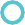 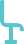 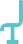 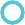 How did I feel in my role?How have I experienced it, if required, to represent a position that I do not share in «real life»? Have I been able to convince others? If so, how did I do it? Have I changed my mind? If so, why? Am I satisfied with the process and with the result (if not: what is missing or what bothers me?)If I could have the discussion again how would I present my arguments, how would I position myself in relation to the issues presented?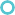 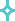 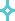 